РЕШЕНИЕЗаслушав информацию председателя Городской Думы Петропавловск-Камчатского городского округа Монаховой Г.В., в соответствии с Решением Городской Думы Петропавловск-Камчатского городского округа от 26.06.2013 
№ 90-нд «О порядке регулирования отношений, связанных с формированием, финансовым обеспечением наказов избирателей в Петропавловск-Камчатском городском округе и контролем за их выполнением» Городская Дума Петропавловск-Камчатского городского округаРЕШИЛА:	1. Внести в перечень наказов избирателей Петропавловск-Камчатского городского округа на 2019 год, поступивших депутатам Городской Думы Петропавловск-Камчатского городского округа, утвержденный решением Городской Думы Петропавловск-Камчатского городского округа от 27.06.2018 
№ 198-р (далее - перечень), изменение согласно приложению к настоящему решению.2. Направить настоящее решение Главе Петропавловск-Камчатского городского округа для учета внесенного в перечень изменения в бюджете Петропавловск-Камчатского городского округа на 2019 год и плановый период 
2020-2021 годов.3. Направить настоящее решение в газету «Град Петра и Павла» 
для опубликования и разместить на официальном сайте Городской Думы Петропавловск-Камчатского городского округа в информационно-телекоммуникационной сети «Интернет».Приложение к решению Городской Думы Петропавловск-Камчатского 
городского округа от 10.10.2018 № 282-рИзменение в перечень наказов избирателей Петропавловск-Камчатского городского округа на 2019 год, 
поступивших депутатам Городской Думы Петропавловск-Камчатского городского округа1. Строку двеннадцатую изложить в следующей редакции:	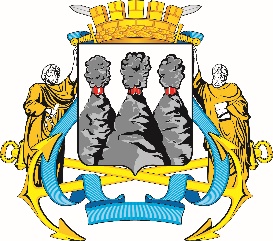 ГОРОДСКАЯ ДУМАПЕТРОПАВЛОВСК-КАМЧАТСКОГО ГОРОДСКОГО ОКРУГАот 10.10.2018 № 282-р13-я (внеочередная) сессияг.Петропавловск-КамчатскийО внесении изменения в перечень наказов избирателей Петропавловск-Камчатского городского округа на 2019 год, поступивших депутатам Городской Думы Петропавловск-Камчатского городского округа, утвержденный решением Городской Думы Петропавловск-Камчатского городского округа от 27.06.2018 № 198-рПредседатель Городской Думы  Петропавловск-Камчатского городского округаГ.В. Монахова«11.Монахова Г.В.Оплата проезда до города Москвы и обратно для участия в турнирах по спортивным бальным танцам одной паре танцоров ансамбля спортивного бального танца «Кантилена», тренеру и сопровождающему; оплата спортсменам семинарских индивидуальных занятий по программам «латина», «стандарт»; приобретение кубков, медалей и дипломов для   муниципального автономного учреждения культуры «Дом культуры и досуга «Апрель»200 000Управление культуры, спорта и молодежной политики администрации Петропавловск-Камчатскогогородского округа«11.Монахова Г.В.Оплата проезда творческому коллективу «Радуга» муниципального бюджетного учреждения дополнительного образования «Детская музыкальная школа № 1» для участия в конкурсе100 000Управление культуры, спорта и молодежной политики администрации Петропавловск-Камчатскогогородского округа».«11.Монахова Г.В.Оплата расходов муниципального бюджетного учреждения культуры «Культурный центр «Русская горница» на проведение мероприятий для людей пожилого возраста50 000Управление культуры, спорта и молодежной политики администрации Петропавловск-Камчатскогогородского округа».«11.Монахова Г.В.Оснащение безопасным покрытием детской площадки, расположенной по адресу: улица Пограничная, 20 150 000Управления дорожного хозяйства, транспорта и благоустройства администрации Петропавловск-Камчатского городского округа».